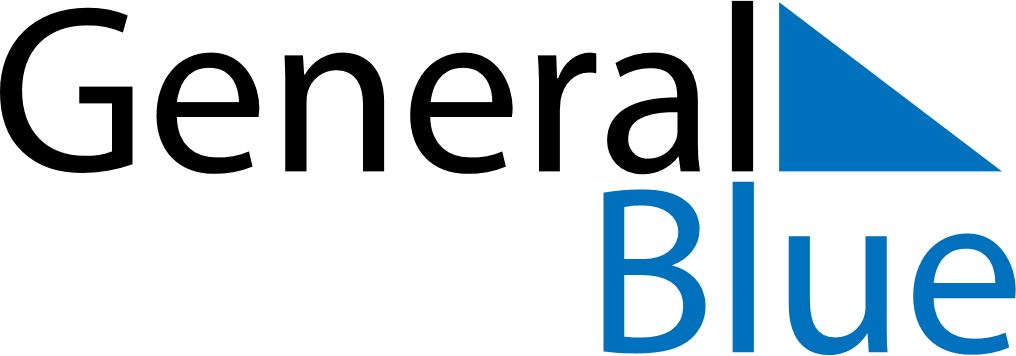 May 2024May 2024May 2024May 2024May 2024May 2024Gislaved, Joenkoeping, SwedenGislaved, Joenkoeping, SwedenGislaved, Joenkoeping, SwedenGislaved, Joenkoeping, SwedenGislaved, Joenkoeping, SwedenGislaved, Joenkoeping, SwedenSunday Monday Tuesday Wednesday Thursday Friday Saturday 1 2 3 4 Sunrise: 5:15 AM Sunset: 8:49 PM Daylight: 15 hours and 33 minutes. Sunrise: 5:13 AM Sunset: 8:52 PM Daylight: 15 hours and 38 minutes. Sunrise: 5:11 AM Sunset: 8:54 PM Daylight: 15 hours and 43 minutes. Sunrise: 5:08 AM Sunset: 8:56 PM Daylight: 15 hours and 47 minutes. 5 6 7 8 9 10 11 Sunrise: 5:06 AM Sunset: 8:58 PM Daylight: 15 hours and 51 minutes. Sunrise: 5:04 AM Sunset: 9:00 PM Daylight: 15 hours and 56 minutes. Sunrise: 5:02 AM Sunset: 9:02 PM Daylight: 16 hours and 0 minutes. Sunrise: 4:59 AM Sunset: 9:04 PM Daylight: 16 hours and 4 minutes. Sunrise: 4:57 AM Sunset: 9:06 PM Daylight: 16 hours and 9 minutes. Sunrise: 4:55 AM Sunset: 9:09 PM Daylight: 16 hours and 13 minutes. Sunrise: 4:53 AM Sunset: 9:11 PM Daylight: 16 hours and 17 minutes. 12 13 14 15 16 17 18 Sunrise: 4:51 AM Sunset: 9:13 PM Daylight: 16 hours and 21 minutes. Sunrise: 4:49 AM Sunset: 9:15 PM Daylight: 16 hours and 25 minutes. Sunrise: 4:47 AM Sunset: 9:17 PM Daylight: 16 hours and 30 minutes. Sunrise: 4:45 AM Sunset: 9:19 PM Daylight: 16 hours and 34 minutes. Sunrise: 4:43 AM Sunset: 9:21 PM Daylight: 16 hours and 37 minutes. Sunrise: 4:41 AM Sunset: 9:23 PM Daylight: 16 hours and 41 minutes. Sunrise: 4:39 AM Sunset: 9:25 PM Daylight: 16 hours and 45 minutes. 19 20 21 22 23 24 25 Sunrise: 4:37 AM Sunset: 9:27 PM Daylight: 16 hours and 49 minutes. Sunrise: 4:35 AM Sunset: 9:28 PM Daylight: 16 hours and 53 minutes. Sunrise: 4:34 AM Sunset: 9:30 PM Daylight: 16 hours and 56 minutes. Sunrise: 4:32 AM Sunset: 9:32 PM Daylight: 17 hours and 0 minutes. Sunrise: 4:30 AM Sunset: 9:34 PM Daylight: 17 hours and 3 minutes. Sunrise: 4:29 AM Sunset: 9:36 PM Daylight: 17 hours and 7 minutes. Sunrise: 4:27 AM Sunset: 9:38 PM Daylight: 17 hours and 10 minutes. 26 27 28 29 30 31 Sunrise: 4:25 AM Sunset: 9:39 PM Daylight: 17 hours and 13 minutes. Sunrise: 4:24 AM Sunset: 9:41 PM Daylight: 17 hours and 16 minutes. Sunrise: 4:23 AM Sunset: 9:43 PM Daylight: 17 hours and 20 minutes. Sunrise: 4:21 AM Sunset: 9:44 PM Daylight: 17 hours and 22 minutes. Sunrise: 4:20 AM Sunset: 9:46 PM Daylight: 17 hours and 25 minutes. Sunrise: 4:19 AM Sunset: 9:47 PM Daylight: 17 hours and 28 minutes. 